1. pielikumsMinistru kabineta 2020. gada 29. septembranoteikumiem Nr. 605Projekta iesniegums atbalsta saņemšanai 
no Medību saimniecības attīstības fonda (MSAF)A. VISPĀRĒJĀ DAĻAA.1. Vispārēja informācija par atbalsta pretendentuA.2. Atbalsta pretendenta adrese un kontaktinformācijaA.2.1. Atbalsta pretendenta juridiskā adreseA.2.2. Atbalsta pretendenta kontaktadrese (adrese korespondencei) – aizpilda, ja atšķiras no juridiskās adresesA.2.3. Atbalsta pretendenta kontaktinformācijaA.3. Atbalsta pretendenta kontaktpersona (projekta vadītājs)A.4. Pretendenta saņemtais publiskais finansējums un (vai) iesniegtie projektu iesniegumi citās iestādēs Eiropas Savienības fondu (ERAF u. c.) un valsts un pašvaldības finansētajos investīciju pasākumos, ja šis finansējums ir saistīts ar projektā plānoto investīcijuA.4.1. Ja atbilde ir "Jā", lūdzu sniegt informāciju par projektiemB. Informācija par projektuB.1. Projekta nosaukumsB.2. Projekta mērķisB.3. Medību saimniecības attīstības fonda pasākums, kurā pretendē uz atbalstuB.4. Projekta īstenošanas laiks (projekta iesniegšanas gadā)B.5. Projekta aprakstsB.5.1. Problēmas risinājuma apraksts (līdz 1000 rakstu zīmēm)B.5.2. Projekta uzdevumi – detalizēts apraksts par plānotajām darbībām, to īstenošanas shēma, katra darba izpildītāja pienākumi un uzdevumi projektā (līdz 1500 rakstu zīmēm)B.5.3. Projekta sasniedzamie rezultatīvie rādītāji un risinājumi to sasniegšanai (līdz 1000 rakstu zīmēm)B.5.4. Sabiedrības daļa, kas iegūtu no projekta īstenošanasB.5.5. Vai projekta iesniedzējs līdz šim ir saņēmis Medību saimniecības attīstības fonda finansējumu (atzīmē ar X)B.5.6. Projekta īstenošanā iesaistītie sadarbības partneri (partneri, ar kuriem projekta iesniedzējs ir rakstiski vienojies, ka tie projekta īstenošanā sniegs reālu finansiālu vai darba ieguldījumu, par kuru netiek maksāts no projektam pieprasītā Medību saimniecības attīstības fonda finansējuma daļas)1. partneris 2. partneris 3. partneris B.5.7. Projekta īstenošanas vietaB.5.8. Projekta izmaksasC. PAVADDOKUMENTIC.1. Iesniedzamie dokumentiPiezīme. * Ja šā projekta iesnieguma C.1. sadaļas 5., 6., 7., 8. un 9. punktā minētie dokumenti, kas apliecina iepirkuma procedūru (ja to nepieciešams rīkot saskaņā ar publisko iepirkumu regulējošiem normatīvajiem aktiem), netiek iesniegti kopā ar projekta iesniegumu, tad, lai nodrošinātu projekta izmaksu attiecināmību, šos dokumentus var iesniegt sešu mēnešu laikā pēc dienas, kad stājies spēkā Medību saimniecības attīstības fonda padomes lēmums par projekta iesnieguma atbalstīšanu, bet ne vēlāk kā piecu darbdienu laikā pēc iepirkuma procedūras pabeigšanas.D. SaistībasAtbalsta pretendents				(vārds, uzvārds)	(paraksts**)Piezīme. ** Dokumenta rekvizītus "projekts iesniegts" un "paraksts" neaizpilda, ja dokuments sagatavots atbilstoši normatīvajiem aktiem par elektronisko dokumentu noformēšanu.Zemkopības ministrs	K. GerhardsAtbalsta pretendentsKlienta numurs Lauku atbalsta dienestā (LAD) Projekta iesnieguma numursAtbalsta pretendenta pilns nosaukumsIestādes/organizācijas vadītāja vārds, uzvārdsReģistrācijas numursPVN maksātāja numursIela, mājas numurs, dzīvokļa numurs/
mājas nosaukumsNovads, pagastsPilsētaPasta indekssIela, mājas numurs, dzīvokļa numurs/
mājas nosaukumsNovads, pagastsPilsētaPasta indekssTālruņa numursMobilā tālruņa numursE-pasta adreseTīmekļvietnes adreseProjekta vadītāja vārds, uzvārdsProjekta vadītāja amatsMobilā tālruņa numursE-pasta adreseLīdz šā projekta iesnieguma iesniegšanas brīdim pretendents ir saņēmis publisko finansējumu un (vai) ir iesniedzis projekta iesniegumu citos Eiropas Savienības fondu un valsts un pašvaldības finansētajos investīciju pasākumos, un šis finansējums ir saistīts ar projektā plānoto investīcijuJāLīdz šā projekta iesnieguma iesniegšanas brīdim pretendents ir saņēmis publisko finansējumu un (vai) ir iesniedzis projekta iesniegumu citos Eiropas Savienības fondu un valsts un pašvaldības finansētajos investīciju pasākumos, un šis finansējums ir saistīts ar projektā plānoto investīcijuNēNr. p. k.Fonda nosaukums, atbalsta institūcijas nosaukumsProjekta nosaukums un projekta numursProjekta īstenošanas stadija (saņemts finansējums; projekts pašlaik tiek īstenots; projekts iesniegts vērtēšanai)Projekta īstenošanas laiks –
no (mm/gggg) līdz (mm/gggg)Attiecināmo izmaksu summa (euro)Publiskais finansējums (euro)Saistītā projekta saturiskā saistībaEiropas Savienības finansētie projektiEiropas Savienības finansētie projektiEiropas Savienības finansētie projektiEiropas Savienības finansētie projektiEiropas Savienības finansētie projektiEiropas Savienības finansētie projektiEiropas Savienības finansētie projektiEiropas Savienības finansētie projektiCiti projekti (valsts un pašvaldības finansētie projekti u. tml.)Citi projekti (valsts un pašvaldības finansētie projekti u. tml.)Citi projekti (valsts un pašvaldības finansētie projekti u. tml.)Citi projekti (valsts un pašvaldības finansētie projekti u. tml.)Citi projekti (valsts un pašvaldības finansētie projekti u. tml.)Citi projekti (valsts un pašvaldības finansētie projekti u. tml.)Citi projekti (valsts un pašvaldības finansētie projekti u. tml.)Citi projekti (valsts un pašvaldības finansētie projekti u. tml.)Pasākuma nosaukumsPasākums, kuram projekts atbilst (atbilstošo 
atzīmē ar X)Atbalsta pretendents 
(atbilstošo pretendenta tipu 
atzīmē ar X)Medījamo dzīvnieku monitorings un populāciju papildu aizsardzības pasākumi valsts institūcija 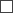  pašvaldība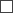  atvasināta publiska persona (izņemot pašvaldības) biedrība sabiedrība ar ierobežotu atbildībuMedījamo dzīvnieku un to populāciju zinātniskā izpēte valsts institūcija  pašvaldība atvasināta publiska persona (izņemot pašvaldības) biedrība sabiedrība ar ierobežotu atbildībuLīdzdalība starptautiskajās medību organizācijās valsts institūcija  pašvaldība atvasināta publiska persona (izņemot pašvaldības) biedrība sabiedrība ar ierobežotu atbildībuMednieku izglītošana valsts institūcija  pašvaldība atvasināta publiska persona (izņemot pašvaldības) biedrība sabiedrība ar ierobežotu atbildībumēnesisgadsmēnesisgadsProjekta sākuma termiņšProjekta beigu termiņšSasniedzamais rezultatīvais rādītājsRisinājums rādītāja sasniegšanaiJĀ	NĒ	Partnera nosaukumsReģistrācijas numursPartnera plānotais ieguldījums projektāPartnera izvēles pamatojumsPartnera nosaukumsReģistrācijas numursPartnera plānotais ieguldījums projektāPartnera izvēles pamatojumsPartnera nosaukumsReģistrācijas numursPartnera plānotais ieguldījums projektāPartnera izvēles pamatojumsValsts, pilsētaNovads, pagastsProjekta īstenošanas izmaksasProjekta īstenošanas izmaksasProjekta īstenošanas izmaksasProjekta īstenošanas izmaksasProjekta īstenošanas izmaksasProjekta īstenošanas izmaksasProjekta īstenošanas izmaksasProjekta īstenošanas izmaksasProjekta īstenošanas izmaksasIzmaksu pozīcijas sadalījumā pa plānotajām projekta darbībām un projekta posmiemCena par vienību (euro)Cena par vienību (euro)Vienību skaitsIzmaksas kopā (euro)Izmaksas kopā (euro)Medību saimniecības attīstības fonda finansējums (euro)Cits finanšu avotsCits finanšu avotsIzmaksu pozīcijas sadalījumā pa plānotajām projekta darbībām un projekta posmiemar PVNbez PVNVienību skaitsar PVNbez PVNMedību saimniecības attīstības fonda finansējums (euro)avotssumma (euro)12345 = 2 x 46 = 3 x 4789KOPĀXIesniedzamie dokumentiIesniedzamie dokumentiAizpilda atbalsta pretendents 
(atbilstošo atbildi atzīmē ar X)Aizpilda atbalsta pretendents 
(atbilstošo atbildi atzīmē ar X)Aizpilda atbalsta pretendents 
(atbilstošo atbildi atzīmē ar X)Iesniedzamie dokumentiIesniedzamie dokumentijānēneattiecas1.Projekta iesnieguma veidlapa 2.Atbilstošs pilnvarojums, ja iesniegumu iesniegusi pašvaldības, valsts iestādes vai citas atvasinātas publiskas personas vai biedrības vadītāja pilnvarota persona3.Dokumenti, kas pierāda naudas līdzekļu pieejamību projekta īstenošanai, ja atbalsta pretendents plāno projekta īstenošanā ieguldīt privātos vai citus naudas līdzekļus vai veikt projektā paredzētos darbus, par kuriem netiek maksāts no projektam pieprasītā Medību saimniecības attīstības fonda finansējuma daļas4.Rakstiska vienošanās ar katru projekta īstenošanā iesaistīto sadarbības partneri par ieguldījumu projektāIepirkuma procedūru apliecinošie dokumenti*Iepirkuma procedūru apliecinošie dokumenti*Iepirkuma procedūru apliecinošie dokumenti*Iepirkuma procedūru apliecinošie dokumenti*Iepirkuma procedūru apliecinošie dokumenti*5.Iepirkuma procedūras dokumenti saskaņā ar Publisko iepirkumu likumu6.Iepirkuma priekšmeta tehniskā specifikācija7.Saņemtie piedāvājumi no iespējamiem piegādātājiem8.Atbalsta pretendenta veidots apraksts par piedāvājumu salīdzinājumu konkrētajai iegādei un informācija par aptaujātajiem komersantiem, lai apliecinātu noteiktās cenas objektivitāti9.Dokumenti, kas pierāda preču vai pakalpojumu cenu pamatotību un atbilstību tirgus cenai, ja publiskā iepirkuma procedūrā ir saņemts viens piedāvājums10.Ja atbalsta pretendents ir biedrībaJa atbalsta pretendents ir biedrībaJa atbalsta pretendents ir biedrībaJa atbalsta pretendents ir biedrība11.Citi iesniegtie dokumentiCiti iesniegtie dokumentiCiti iesniegtie dokumentiCiti iesniegtie dokumenti12.Vēlamais avansa un starpmaksājuma apmērs, izmaksu grafiksAr parakstu apliecinu, ka:Ar parakstu apliecinu, ka:1)par konkrēto projektu neesmu iesniedzis iesniegumu finansējuma saņemšanai no citiem fondiem vai valsts atbalsta programmām;2)apņemos glabāt un uzrādīt Lauku atbalsta dienesta amatpersonām visu ar projektu un tā īstenošanu saistīto dokumentāciju un informāciju projekta īstenošanas laikā un piecus gadus pēc projekta īstenošanas;3)projektā neko nemainīšu, to iepriekš nesaskaņojot ar Lauku atbalsta dienestu (izņemot gadījumu, ja izmaiņas tāmes pozīcijā nepārsniedz 10 procentu no kopējās projekta atbalsta summas);4)valsts iepirkuma procedūrā, ja tāda nepieciešama, ievērošu normatīvos aktus par iepirkuma procedūras piemērošanu;5)neesmu pasludināts par maksātnespējīgu un neesmu iesniedzis pieteikumu par tiesiskās aizsardzības procesa ierosināšanu, neatrodos likvidācijas procesā, mana saimnieciskā darbība nav apturēta vai pārtraukta (ja atbalsta pretendents ir Maksātnespējas likuma subjekts);6)nepastāv spēkā stājies tiesas spriedums vai prokurora priekšraksts par sodu, ar ko es būtu atzīts par vainīgu krāpšanā, kukuļošanā, komerciālā uzpirkšanā, dalībā vai līdzdalībā noziedzīgā organizācijā, kā arī neesmu atzīts par vainīgu krāpšanā, kuras dēļ skartas Latvijas Republikas vai Eiropas Savienības finanšu intereses;7)esmu izpildījis visus pienākumus saistībā ar nodokļu maksājumiem un valsts sociālās apdrošināšanas iemaksām. Man nav nodokļu un valsts sociālo iemaksu apdrošināšanas iemaksu parādu vai ar Valsts ieņēmumu dienesta lēmumu nodokļu maksājumu termiņš ir pagarināts vai atlikts uz laiku līdz vienam gadam;8)projekta īstenošanas laikā ievērošu atbilstošo normatīvo aktu prasības, arī par ietekmi uz vidi;9)projekta īstenošanai pieprasīto Medību saimniecības attīstības fonda finansējumu izmantošu saskaņā ar projekta iesniegumā norādīto;10)projekta iesnieguma veidlapā un citos dokumentos sniegtā informācija ir patiesa;11)dienesta pārstāvim tiks nodrošinātas tiesības novērotāja statusā piedalīties jebkurās projekta īstenošanas norisēs un jebkurā projekta posmā;12)projekts tiks īstenots projekta iesniegumā paredzētajā termiņā (ne vēlāk kā līdz atbalsta gada 15. novembrim);13)neslēgšu tādus apakšlīgumus, kas nepamatoti palielina projekta izmaksas;14)ievērojot Medību saimniecības attīstības fonda padomes nolemto, klātienē aizstāvēšu pārskatu par projekta īstenošanu;15)izplatot jebkāda veida informāciju par projektu, norādīšu atsauci uz projekta finansētāju – Medību saimniecības attīstības fondu;16)ja projekta īstenošanas laikā iestāsies nepārvaramas varas apstākļi (force majeure), kurus nevarēja un kurus nebija pienākums paredzēt, puses vienojoties var pieņemt lēmumu par projekta īstenošanas izbeigšanu vai saistību turpmākas izpildes kārtību.Projekts iesniegts**. gadagadsdatumsmēnesis